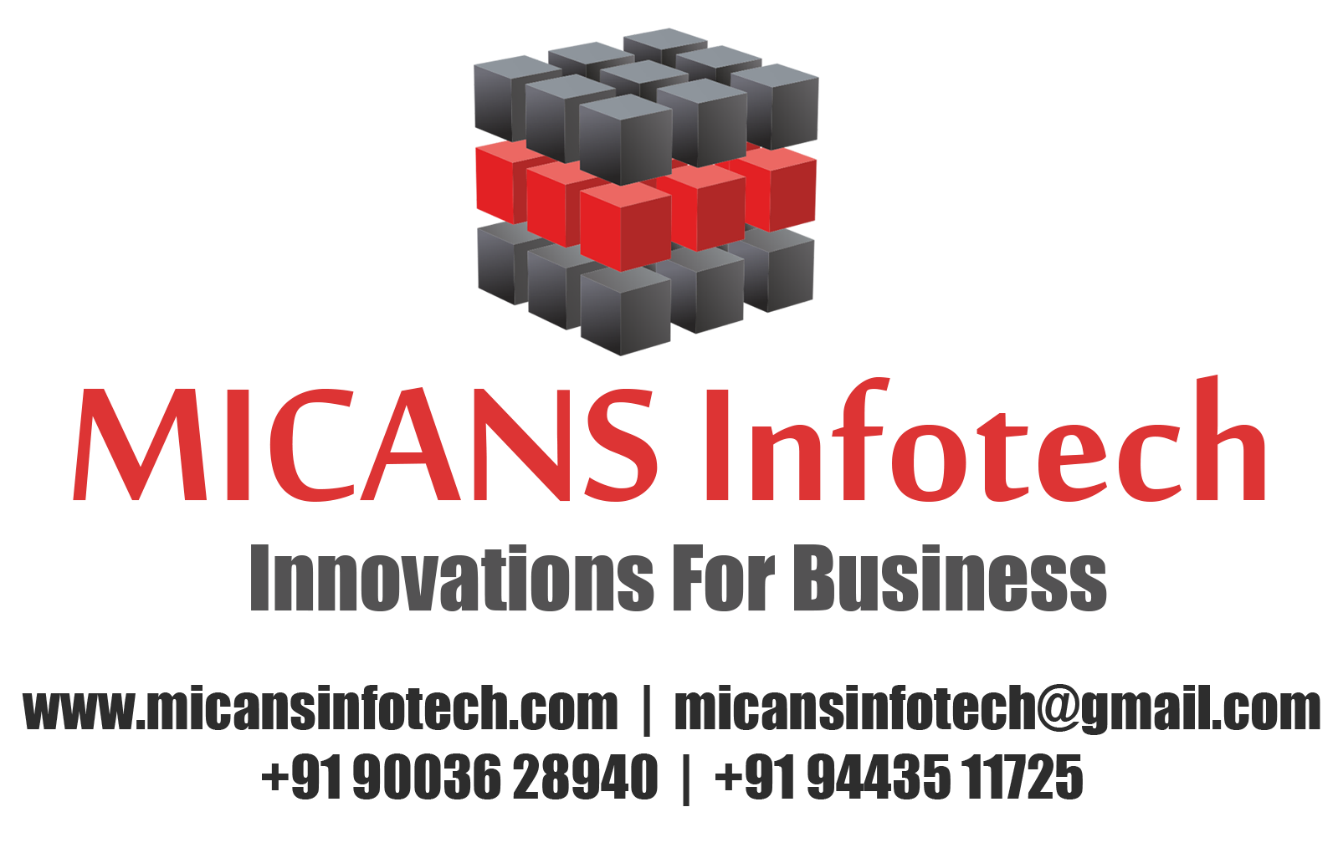 CHENNAI – PONDICHERRYCONDITIONS AND PATTERNS FOR ACHIEVING CONVERGENCE IN OT-BASED CO-EDITORSABSTRACTIn this paper, we report our discovery of general transformation conditions and patterns underlying a range of Operational Transformation (OT) systems for achieving convergence. Based on these conditions and patterns, we have established convergence correctness of seven existing OT systems, and designed two new OT systems with a unique combination of novel features for supporting advanced collaborative applications. These results contribute to the advancement of OT knowledge, technology, and OT-based collaboration editing systems.